Thesis work start In this class of thesis we allow the students they have to start their sculptures which basically requirement is 5 to 7 . According to their topic they had done with their idea , clear with concept , sketching  and clear with the material ,medium and size as well. So we give the date to them on which they have to submit or finalize and complete their thesis work .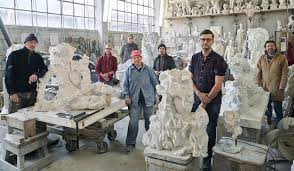 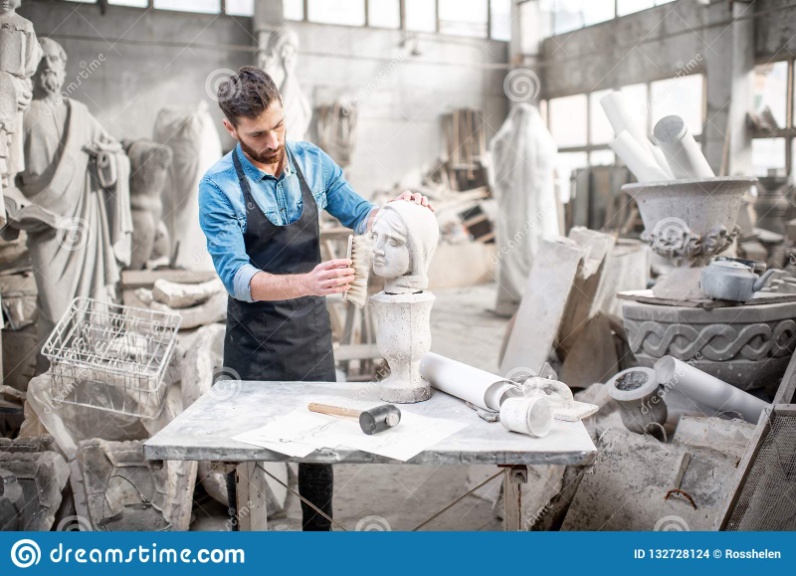 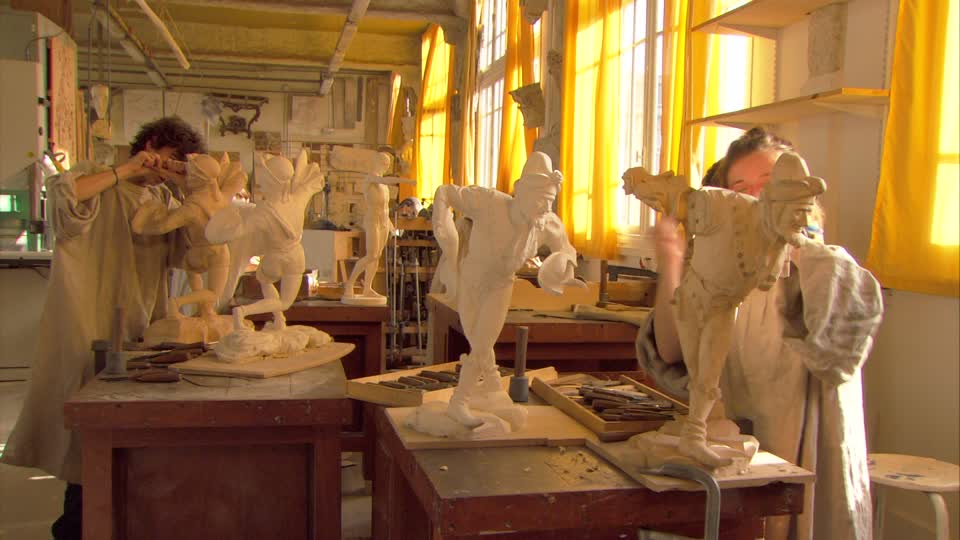 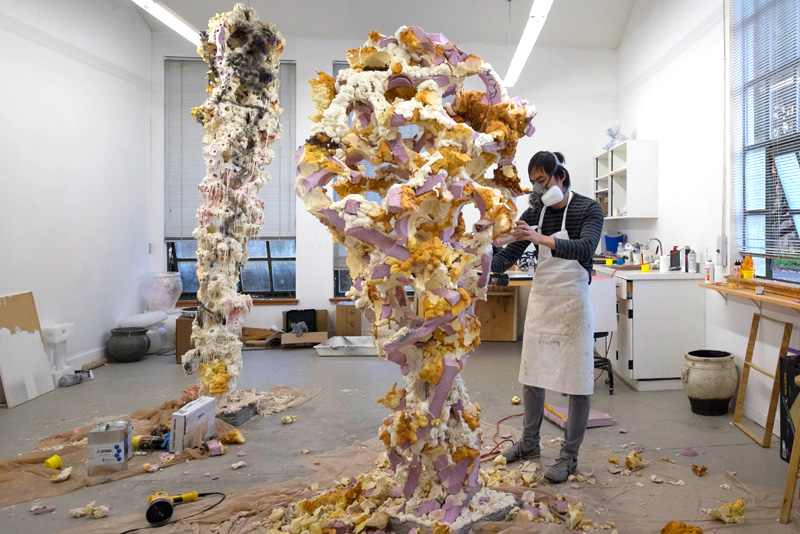 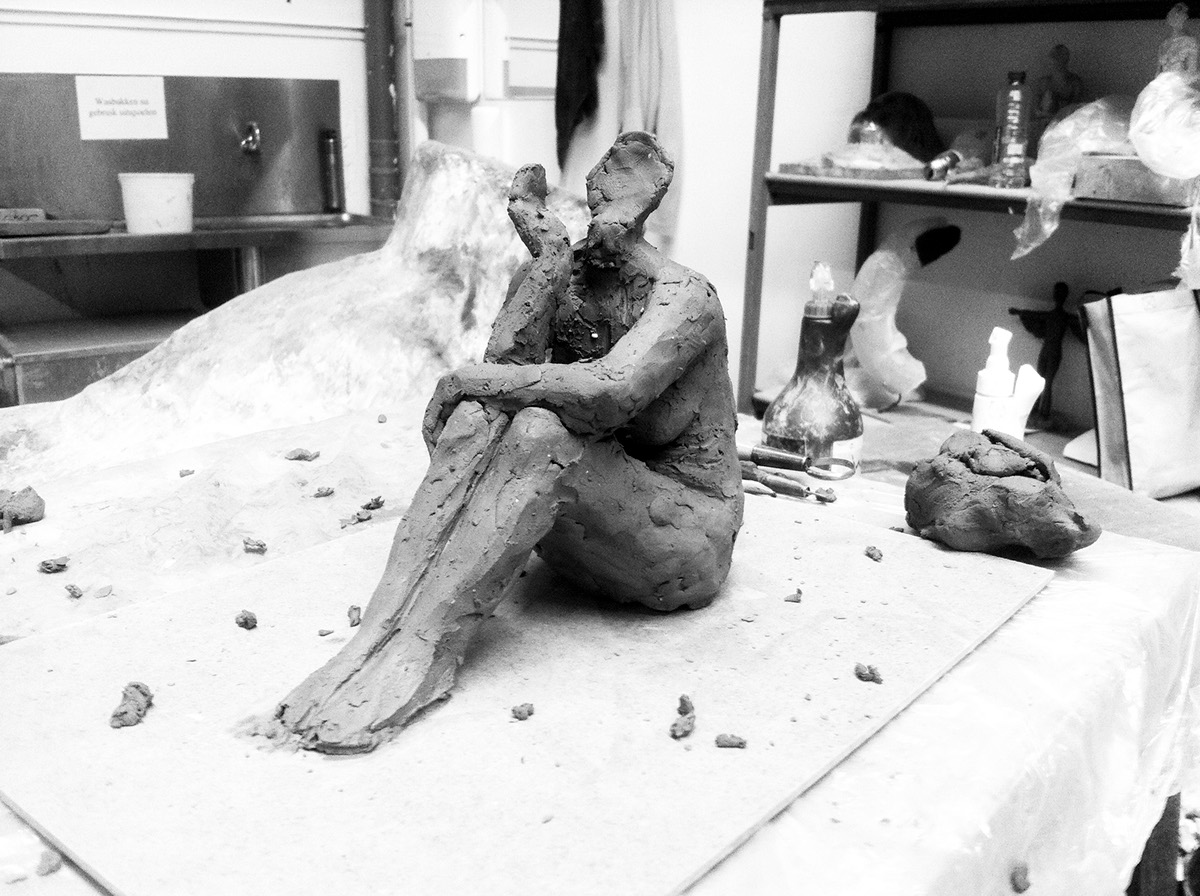 